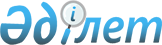 Об установлении ограничительных мероприятий на территории улицы К.Омарулы в населенном пункте Жуантобе сельского округа Жуантобе
					
			Утративший силу
			
			
		
					Решение акима сельского округа Жуантобе Созакского района Южно-Казахстанской области от 12 октября 2017 года № 11. Зарегистрировано Департаментом юстиции Южно-Казахстанской области 2 ноября 2017 года № 4250. Утратило силу решением акима сельского округа Жуантобе Созакского района Южно-Казахстанской области от 15 февраля 2018 года № 3
      Сноска. Утратило силу решением акима сельского округа Жуантобе Созакского района Южно-Казахстанской области от 15.02.2018 № 3 (вводится в действие со дня его первого официального опубликования).
      В соответствии с пунктом 2 статьи 35 Закона Республики Казахстан от 23 января 2001 года "О местном государственном управлении и самоуправлении в Республике Казахстан", с подпунктом 7) статьи 10-1 Закона Республики Казахстан от 10 июля 2002 года "О ветеринарии", на основании представления руководителя Созакской районной территориальной инспекции Южно-Казахстанской области территориальной инспекции Комитета ветеринарного контроля и надзора Министерства сельского хозяйства Республики Казахстан от 13 сентября 2017 года № 1-6/287 в целях ликвидации очагов заразных болезней животных аким сельского округа Жуантобе РЕШИЛ:
      1. В связи с заболеванием бешенства корсака укусившего жителя улицы К. Омарулы в населенном пункте Жуантобе сельского округа Жуантобе Мухтара Ныгмета, установить ограничительные мероприятий на территории улицы К. Омарулы в населенном пункте Жуантобе.
      2. Контроль за исполнением настоящего решения поручаю советнику, управляющий делами акима сельского округа Жуантобе А. Мырзабековой.
      3. Настоящее решение вводится в действие со дня первого официального опубликования.
					© 2012. РГП на ПХВ «Институт законодательства и правовой информации Республики Казахстан» Министерства юстиции Республики Казахстан
				
      Временно исполняющий

      обязанности акима

      сельского округа Жуантобе

Б. Жайлаубай
